2220L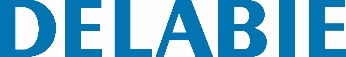 Misturadora mecânica de lavatórioReferência: 2220L Informação para prescriçãoMisturadora mecânica de lavatório H.60 L.100, com quebra-jatos higiénico.Cartucho cerâmico Ø 35.Limitador de temperatura máxima pré-regulado.Débito regulado a 5 l/min.Comando por alavanca Higiene.Vareta ergonómica e válvula 1"1/4 em polipropileno.Fornecida com flexíveis  PEX F3/8".Fixação reforçada.